МИНИСТЕРСТВО СЕЛЬСКОГО ХОЗЯЙСТВА РОССИЙСКОЙ ФЕДЕРАЦИИФЕДЕРАЛЬНОЕ ГОСУДАРСТВЕННОЕ БЮДЖЕТНОЕ ОБРАЗОВАТЕЛЬНОЕ УЧРЕЖДЕНИЕ ВЫСШЕГО ОБРАЗОВАНИЯ «РОССИЙСКИЙ ГОСУДАРСТВЕННЫЙ АГРАРНЫЙ УНИВЕРСИТЕТ – МСХА ИМЕНИ К.А. ТИМИРЯЗЕВА»ИНФОРМАЦИОННОЕ СООБЩЕНИЕФестиваль среди студенческих спортивных клубов аграрных вузов России, посвященного Дню работников сельского хозяйства и перерабатывающей промышленности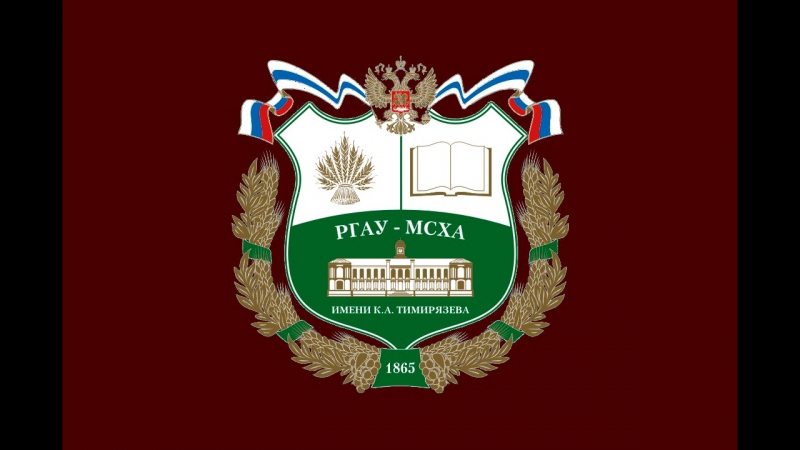 12 октября 2023 годаУВАЖАЕМЫЕ КОЛЛЕГИ!Приглашаем студенческие спортивные клубы высших учебных заведений Министерства сельского хозяйства принять участие в Фестивале среди студенческих спортивных клубов аграрных вузов России, посвященного Дню работников сельского хозяйства и перерабатывающей промышленностиУсловия участия:Фестиваль пройдет 12 октября 2023 года на базе ФГБОУ ВО РГАУ-МСХА имени К.А. ТимирязеваВ Фестивале могут принять участие команды студенческих спортивных клубов аграрных вузов России. Состав делегаций до 15 человек, включая студентов и одного представителя команды. Каждая команда будет принимать участие в спортивных соревнованиях по баскетболу 3х3, мини-футболу, пулевой стрельбе из пневматической винтовки.Регистрация заявок на спортивные соревнования осуществляется с 30.06.2023 г. по 08.10.2023  по электронной почте: markin.ev@rgau-msha.ru, nikiforova@rgau-msha.ruПредставители команд аграрных вузов, руководители студенческих спортивных клубов и преподаватели кафедр физической культуры аграрных вузов могут пройти курсы повышения квалификации по программе «Инновационные методики и технологии физкультурно-оздоровительной и спортивно-массовой работы в аграрных вузах» (16 часов).Регистрация заявок на курсы повышения квалификации осуществляется с 30.06.2023 г. по 10.10.2023 по электронной почте:  nikiforova@rgau-msha.ruРасходы на проживание и питание осуществляются принимающей стороной (по согласованию). Проезд до места Фестиваля за счет командирующей организации.Проживание: в свободном жилом фонде студенческого городка Университета. Адрес университета:127550, Москва, Тимирязевская ул., 49 Адрес спортивно-оздоровительного комплекса университета (СОК): Москва, Лиственничная аллея, д. 12б. Проезд: ст. метро «Савёловская», далее автобусами 72, 87, ст. метро «Тимирязевская», «Дмитровская», далее трамваем 27 до остановки «Академия имени К.А. Тимирязева» или ст. метро «Петровско-Разумовская», далее пешком.